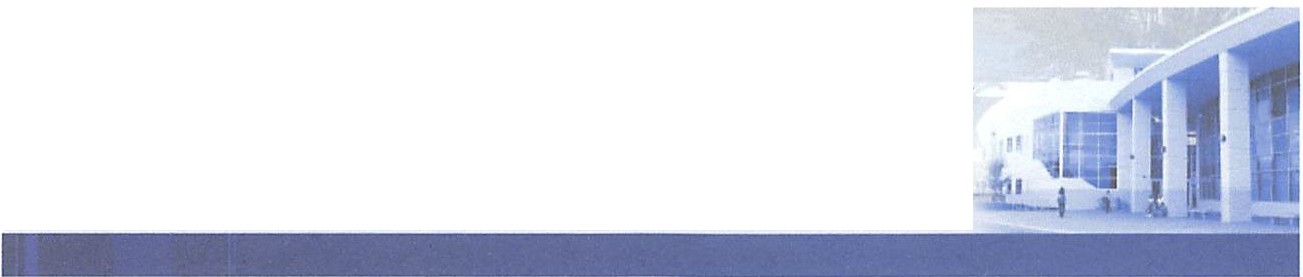 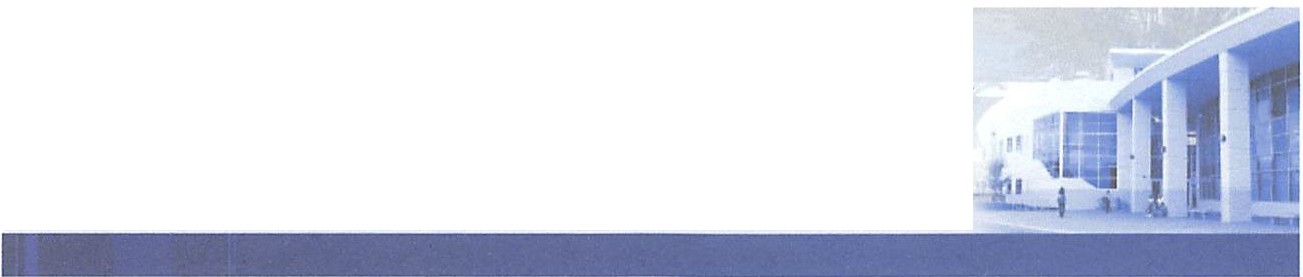 HFT 3603.001, CRN 38092, PRINCIPLES OF HOSPITALITY LAWBoca Campus, Mondays: 2:00pm - 4:50 pm Spring Semester, (January 8, 2018- May 4, 2018) College of Business (COB) Room 109Professor: Phone: Email:Professor InformationJeffrey R. Miller, JD, MBA(561) 297-3039 (office); (410) 404-9328 (cell)jmill196@fau.edu *Email is my preferred method of communicationOffice HoursPhysical Location: Office Hours321 Fleming Hall, Boca Raton CampusMondays 8:00 am -11:00 am; 5:00 pm - 6:30 pm and Tuesday 12:00 pm - 2:00 pm and 5:00 pm - 6:30 pm and by appointment any day and time with advanced notification and scheduling.Required Text and MaterialsTitle: Hotel, Restaurant & Travel Law, A Preventative Approach, Karen L. Morris, Jane Boyd and Sten Sliger.ISBN: 9781524907914; Publisher: Kendall Hunt; Years: 2017, 8th EditionThis textbook should be available at the FAU bookstore as well as online from various retailers.Course DescriptionThis course focuses on the nature and function of the US legal system which applies to hospitality operations. The course includes cases and the discussion of owners/innkeepers, guest relationships, services contracts and torts (primarily negligence and attractive nuisance), civil rights as they apply to both employees and guests as well as insurable interests.Prerequisites, Co-Requisites and Class Time CommitmentsNo prerequisite or co-requisite.This course also serves an upper division elective course in the College of Business.Course Learning ObjectivesThe learning objectives of HFT 3603, Principles of Hospitality Law, are upon completion of this course students should be:Familiar with basic terminology in hospitality, restaurant and travel law;Understand basic concepts with regard to preventative legal care;Demonstrate a proficiency and understanding in evaluating risk situations;Understand the interaction between different components of the travel industry;Have a basic knowledge of statutes and regulations that impact the travel industry.Student Learning Outcomes (SOLs)Upon completion of this course, students will be able to:Identify the core elements of a contract;Distinguish between the legal concepts of contributory negligence and comparative negligence and which of the 2 theories apply under Florida law;Define the term "theft of services" and how it applies to the hospitality industry;Define the term "dram shop liability" with regard to the sale of alcohol in hotels and restaurants;Apply the main concepts of "dram shop law" to minimize liability under state statutes;Identify the basic components of the Airline Deregulation Act of 1978 and how the statute has impacted and will continue to impact the travel industry.Grading ScaleCourse Evaluation MethodExam #1:Exam #2:Exam #3:1/ 3rd of final grade 1/ 3rd of final grade 1/ 3rd of final gradeAll letter grades are calculated using the weighted average from the items listed above.Curving: There are no curves provided in this course on any individual assessments or on overall course grades.Extra Credit: There is no extra credit in this course.Additional Course PoliciesMake-up Assignments or Assessments/Late Assignments or AssessmentsNo assignments, projects, or assessments (i.e., midterm or final) may be taken late or turned in late except as indicated elsewhere in the syllabus for approved reasons (i.e., illness, university­ approved absences, religious accommodations, extreme emergencies, etc.).Assessments in this course (midterm and final) are open during a sufficient "window of time" in which to begin the assessment. These windows are provided, at a minimum, during the scheduled course time. If a student misses the open window for taking an assessment, he or she will receive a grade of 0 on that particular assessment unless he or she has an approved reason (i.e., illness, university-approved absence, religious accommodation, extremeemergency, etc.). A student may not take an exam late without a university-approved reason and commensurate documentation.HolidaysThere will be no class on Monday, 1/15/18 for Martin Luther King holiday and 3/5/18 for Spring Break.Attendance PolicyThere is no requirement that you attend class in this course.Anti-plagiarism Software (Optional)Written components of any assignment  or project may be submitted to  anti-plagiarism software to evaluate the originality of the work.  Any students found to  be submitting work that is not their own will be deemed in violation of the University's honor code discussed above.Course OutlinePlease see below for the tentative course schedule.Selected University and College PoliciesCode of Academic Integrity Policy StatementStudents at Florida Atlant ic University are expected to maintain the highest ethical standar ds. Academic dishonesty is considered a serious breach of these ethical standards, because it interferes with the universit y mission to provide a high quality education in which no student enjoys an unfair advantage over any other. Academic dishonesty is also destructive of the university community, which is grounded in a system of mutual trust and places high value on persona l integrity and individual responsibility. Harsh penalties are associated with academic dishonest y.For more information, please see FAU Regu lation 4.001 at: FAU Regulation 4.001.Disability/ Accessibility Policy StatementIn compliance with the Americans with Disabilities Act Amendments Act (ADAAA), students who require reasonable accommodations due to a disab ilit y to proper ly execute coursework must register wit h Student Accessibil ity Services (SAS)- in Boca Raton, SU 133 (561-297-3880}; in Davie, LA 131 (954-236-1222}; or in Jupiter, SR 110 (561-799-8585) -and follow allSAS procedures. Their web site is: htt ps:/ / fau.edu/ sas.Religious Accommodation Policy StatementIn accordance with rules of the Florida Board of Edu cation and Florida law, students have the right to reasonable accommodations from the University in order to observe religious practices, observances, and beliefs with regard to admissions, registration, class attendance and the scheduling of examinations and work assignments.For further information, please see FAU Regulation 2.007 at: FAU Regulat ion 2.007.University Approved Absence Policy StatementIn accordance with rules of the Florida Atlantic University, students have the right to reasonable accommodations to participate in University approved  activities, including athletic  or scholastics teams, musical and theatrical performances and debate act ivities. It is the student's responsibility to notify the course instructor at least one week prior to missing any course assignment.Incomplete Grade Policy StatementA student who is passing a course, but has not completed all work due to exceptional circumstances, may, with consent of the instructor, temporarily receive a grade of incomplete ("I"). The assignment of the "I" grade is at the discretion of the instructor , but is allowed only if the student is passing the course .The specific time required to make up an incomplet e grade is at the discretion of the instructor. However, the College of Business policy on the resolution of incomplete grades requires that all work required to  satisfy an incomplete ("I") grade must be completed  within a period of time not exceeding one calendar year from the assignment of the incomplete grade. After one calendar year, the incomplete grade automatically becomes a failing ("F") grade.WithdrawalsAny student who decides to drop is responsible for completing the proper paper work required to withdraw from the course.Grade Appeal ProcessA student may request a review of the final course grade whens/he believes that one of the following conditions apply:There was a computational or recording error in the grading.Non-academic criteria were applied in the grading process.There was a gross violation of the instructor's own grading system.The procedures for a grade appeal may be found in Regulation 4.002, Student Academic Grievance Procedures for Grade Reviews. This document may be accessed at the following link:http:/ / www.fau.edu/regu1at ions/ chapt er4/ 4.002 Student Academic Grievance Procedures f or Grade Review s.pdfDisruptive Behavior Policy StatementDisruptive behavior is defined in the FAU Student Code of Conduct as "... activities which interfere with the educational mission within classroom". Students who behave in the classroom such that the educational experiences of other students and/or the instructor'scourse objectives are disrupted are subject to disciplinary action. Such behavior impedes students ' ability to learn or an instructor's ability to t each. Disruptive behavior may include, but is not limited to: non-approved use of electro nic devices (including cellular telephones); cursing or shouting at others in such a way as to be disruptive; or, other violations of an instructor's expectations for classroom conduct.Faculty Rights and ResponsibilitiesFlorida Atlantic University respects the right of instructors to teach and students to learn.Maint enance of these rights requires classroom conditions which do not impede their exercise. To ensure t heserights, faculty members have the prerogative:To establish and implement academic standardsTo establish and enforce reasonable behavior standards in each classTo refer disciplinary action to those students whose behavior may be judged to be disruptive under the Student Code of Conduct.Email Account RequirementsFAU students sometimes have problems if they have their FAU emails forwarded to their personal account on another Internet Service Provider (ISP).As a student in this course, you are required to utilize your FAU email address for all electronic mail correspondence. All electronic mail correspondence from the professor will be sent to the FAU email address you have on file. Please make sure this address is functioning and able to accept incoming emails.The professor prefers communication via email. Further, the professor will utilize electronic communication frequently as a means to foster a strong relationship between teacher and student.Students are required to check their FAU email address a minimum of 3 times per week during the entire course time period.Tentative Course Schedule (Spring Session, 2018) *HFT 3603.001- Principles of Hospitality Law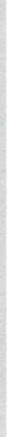 This schedule serves only as a tentative overview of the course progression. It is subject to change infrequently based on the learning pace, students' rate of comprehension, and other needs deemed appropriate by the professor. Please be sure to check your FAU email address a.... minimum of3 times per week for the latest class information. Students are expected to spend approximately 10-12 hours per week on assignments outside of the class (i.e., mandatory reading, exam preparation, reviewing notes, etc.) during this summer semester course.A90.00-100%B80.00-89.99%CF70.00-79.99%< 59.99%D60.00-69.99%DateTopicsAssignment1/8/2017Class and professor introductions, discussion of class expectations, reviewNo assignmentof syllabus; discuss Chapter 11/15/18No class; Martin Luther King holiday; University closedRead Chapter 21/22/18Discuss Chapter 2Read Chapter 41/29/18Discuss Chapter 4Read Chapter 52/5/18Discuss Chapter 5Study for pt Exam2/12/181 st Exam-Chapters 1, 2, 4, 5Read Chapter 62/19/18Discuss Chapter 6Read Chapters 7, 82/26/18Discuss Chapters 7, 8No assignment3/5/18No class: Spring BreakRead Chapter 93/12/18Discuss Chapter 9Study for 2nd Exam3/19/182 nd Exam-Chapters 6, 7, 8, 9Read Chapters 10, 113/26/18Discuss Chapt ers 10, 11Read Chapters 11, 124/2/18Discuss Chapters 11 , 12Read Chapter 134/9/18Discuss Chapter 13Study for 3rd Exam4/16/183rd Exam-Chapters 10, 11, 12, 13No assignment4/23/18Exams returned